IndIan InstItute of management 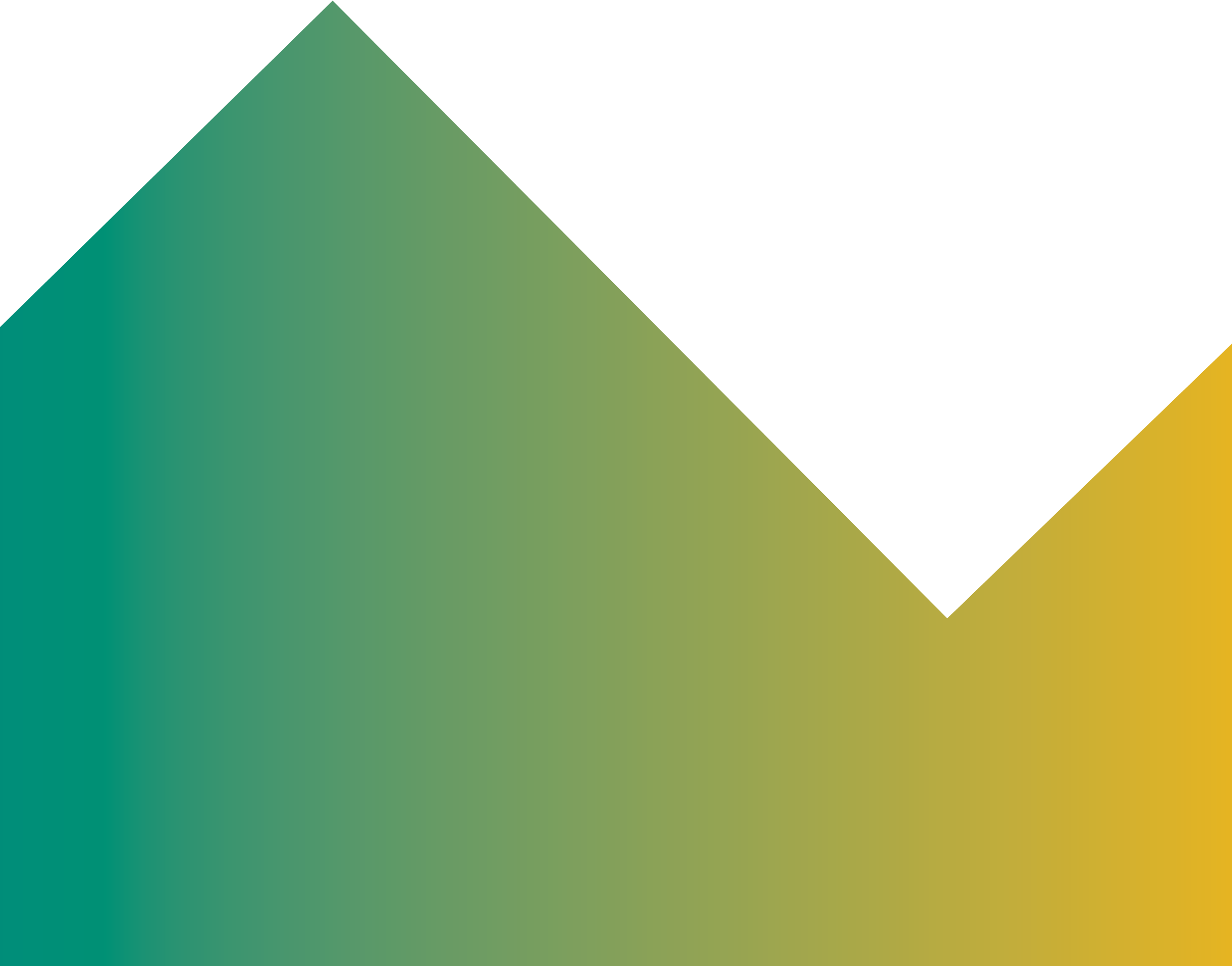 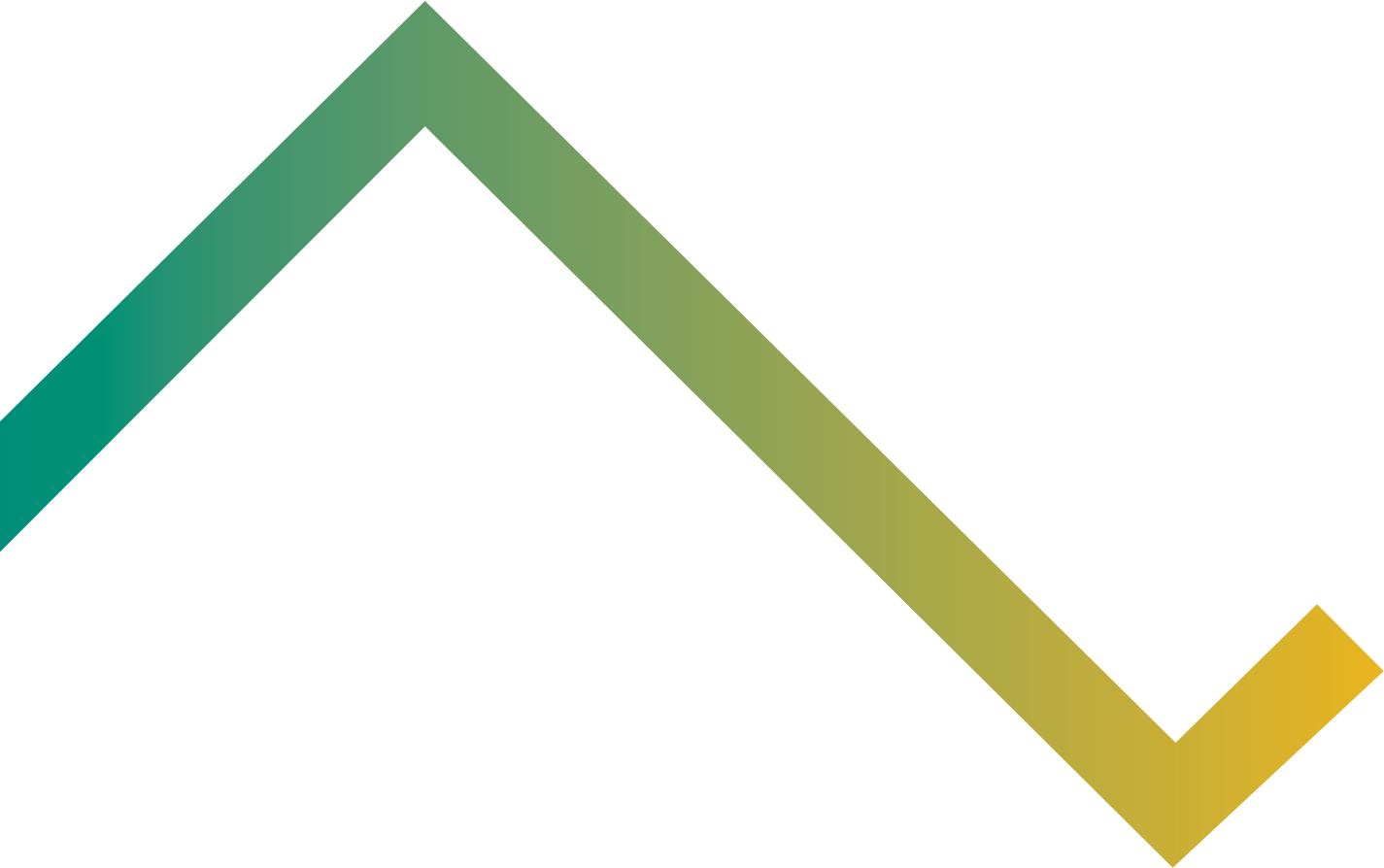 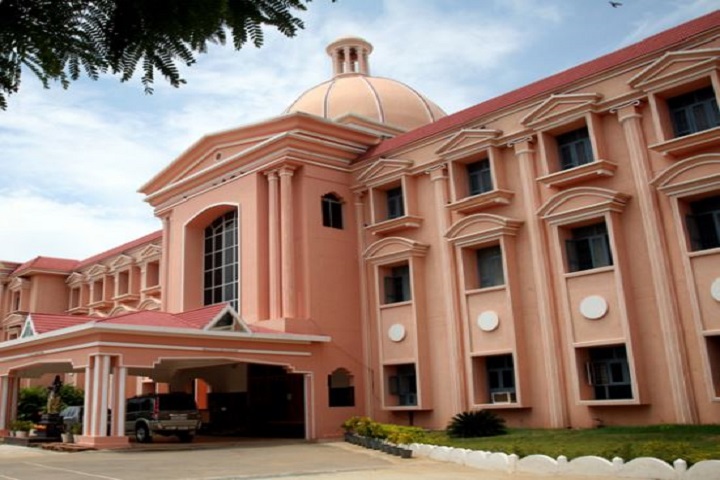 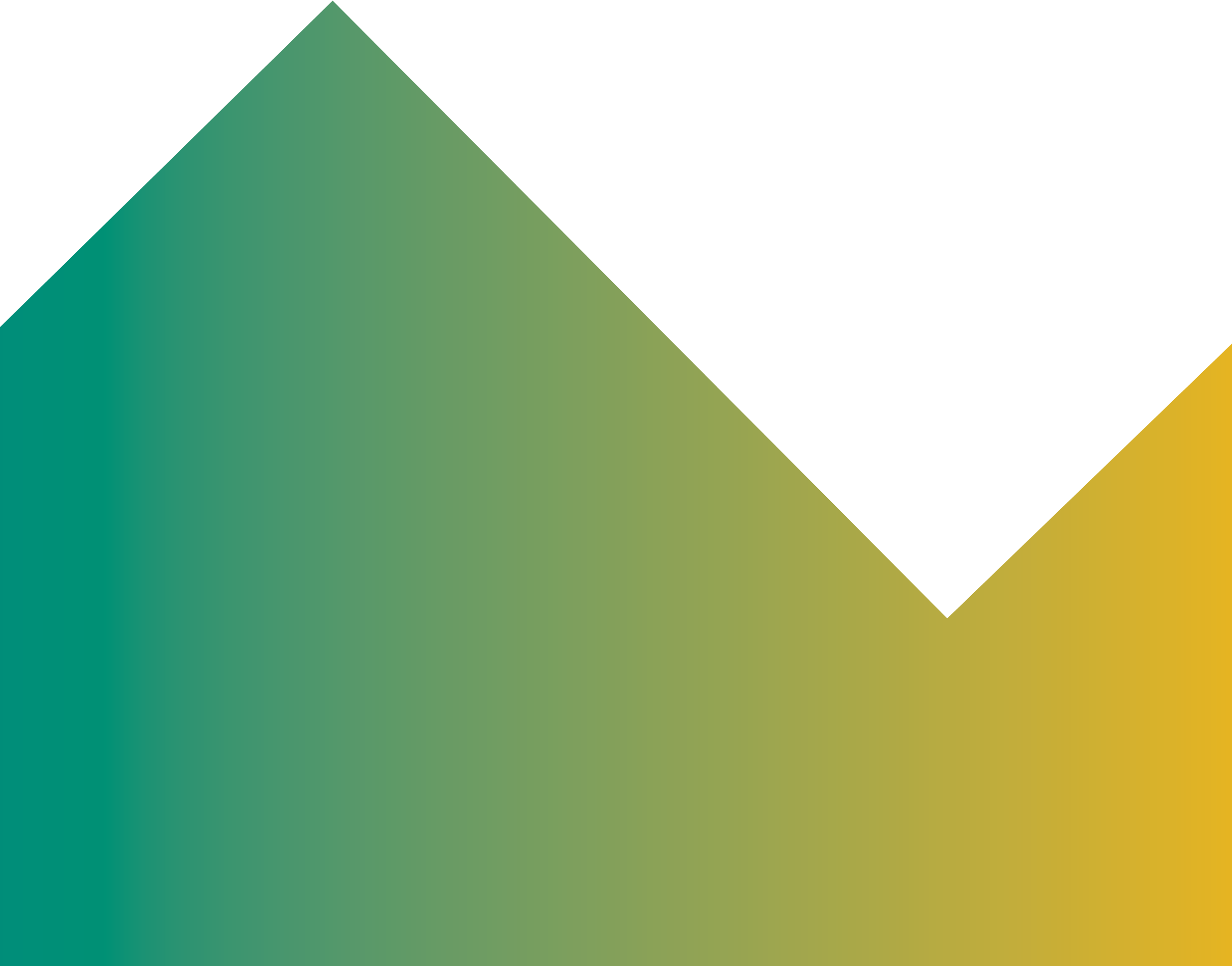 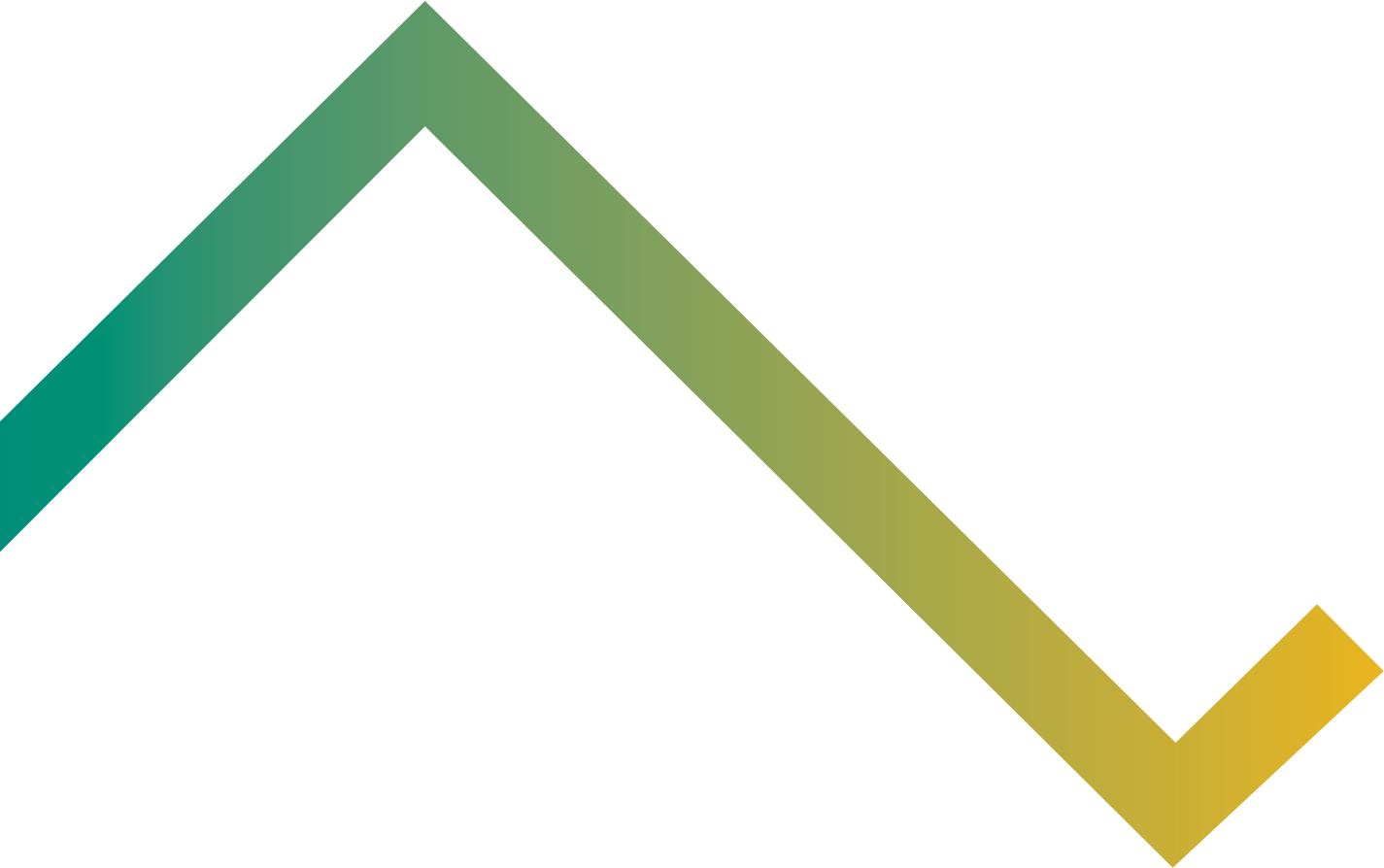 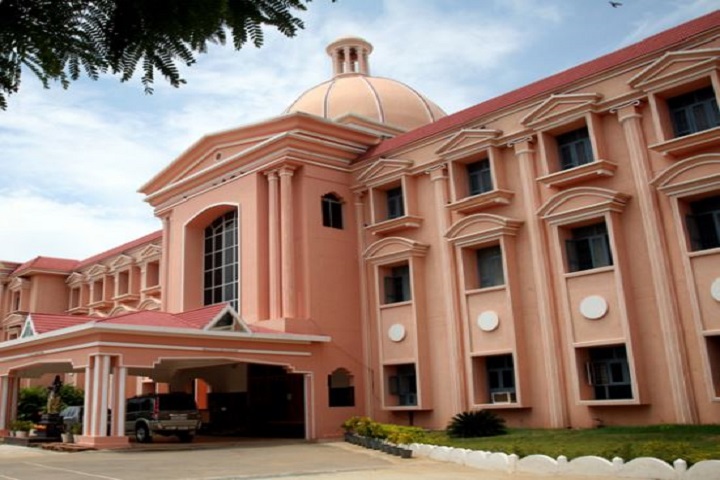 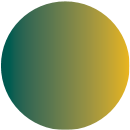 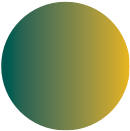 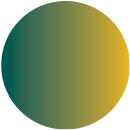 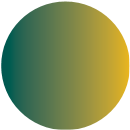 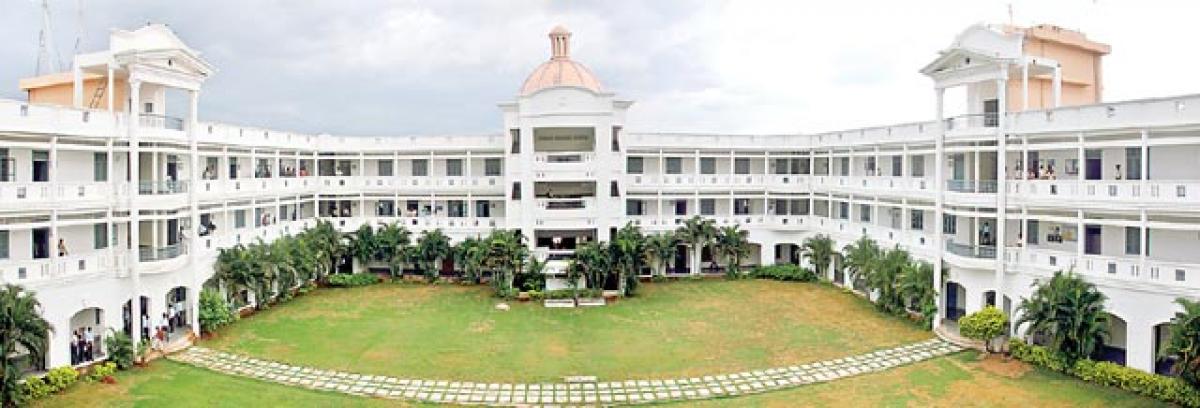 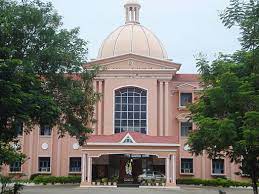 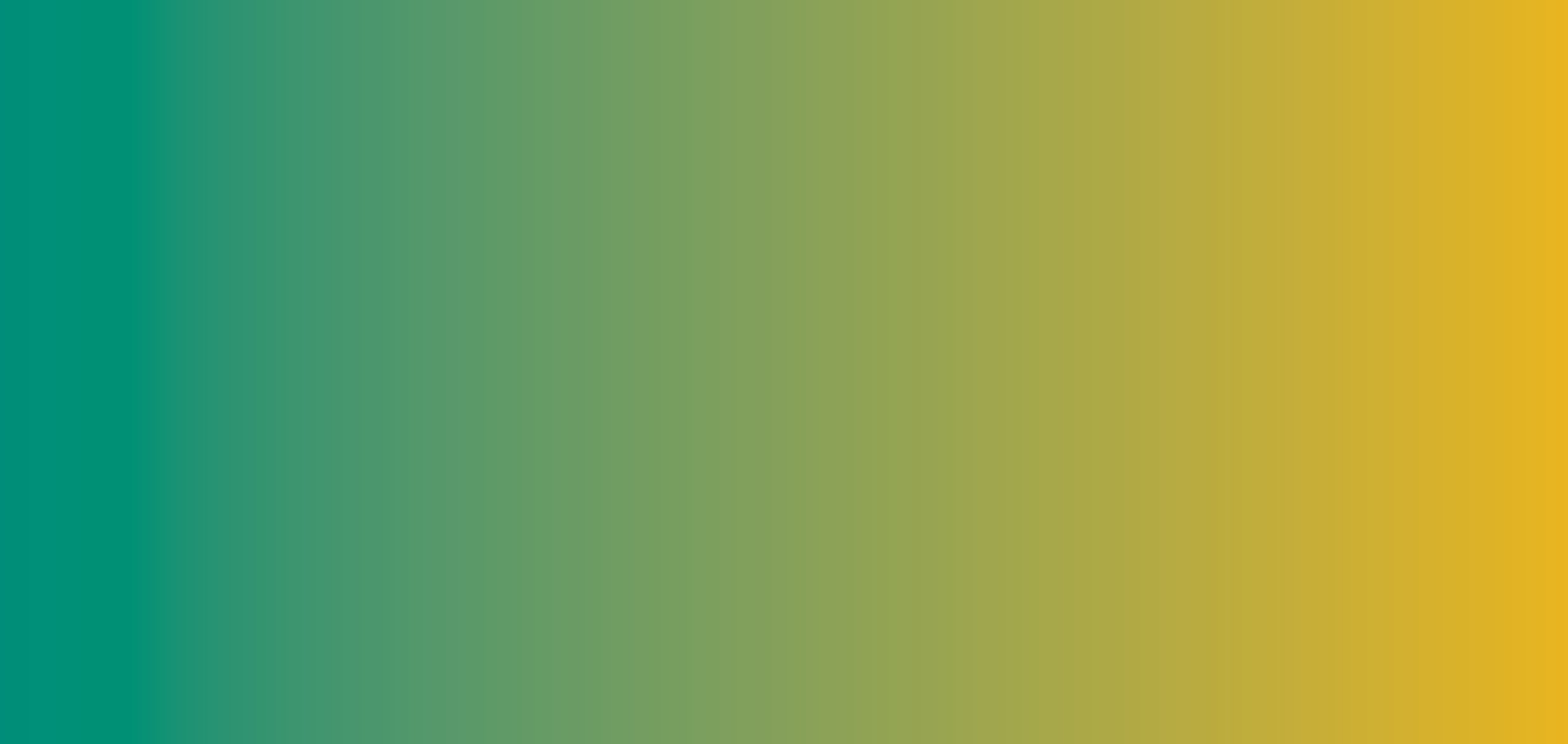 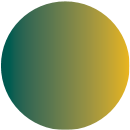 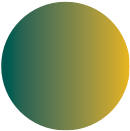 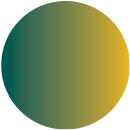 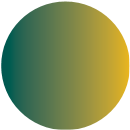 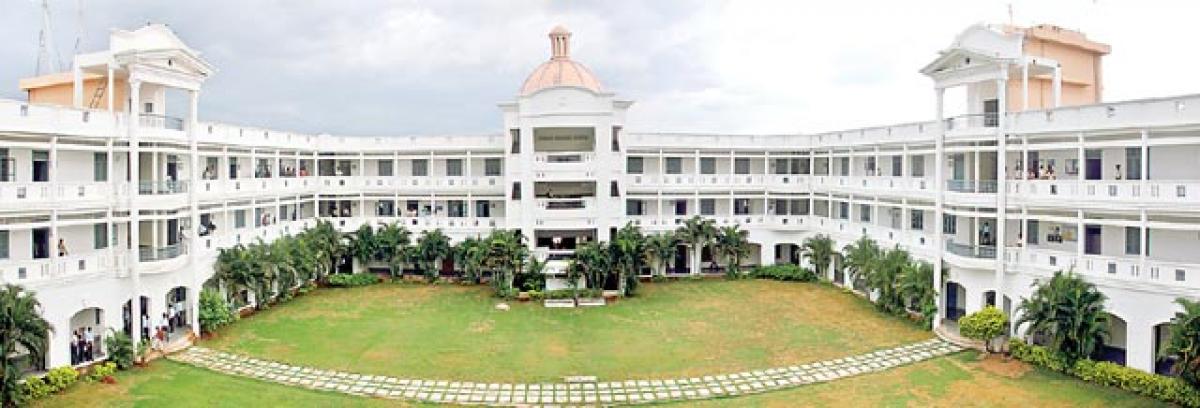 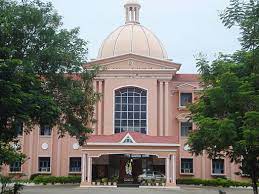 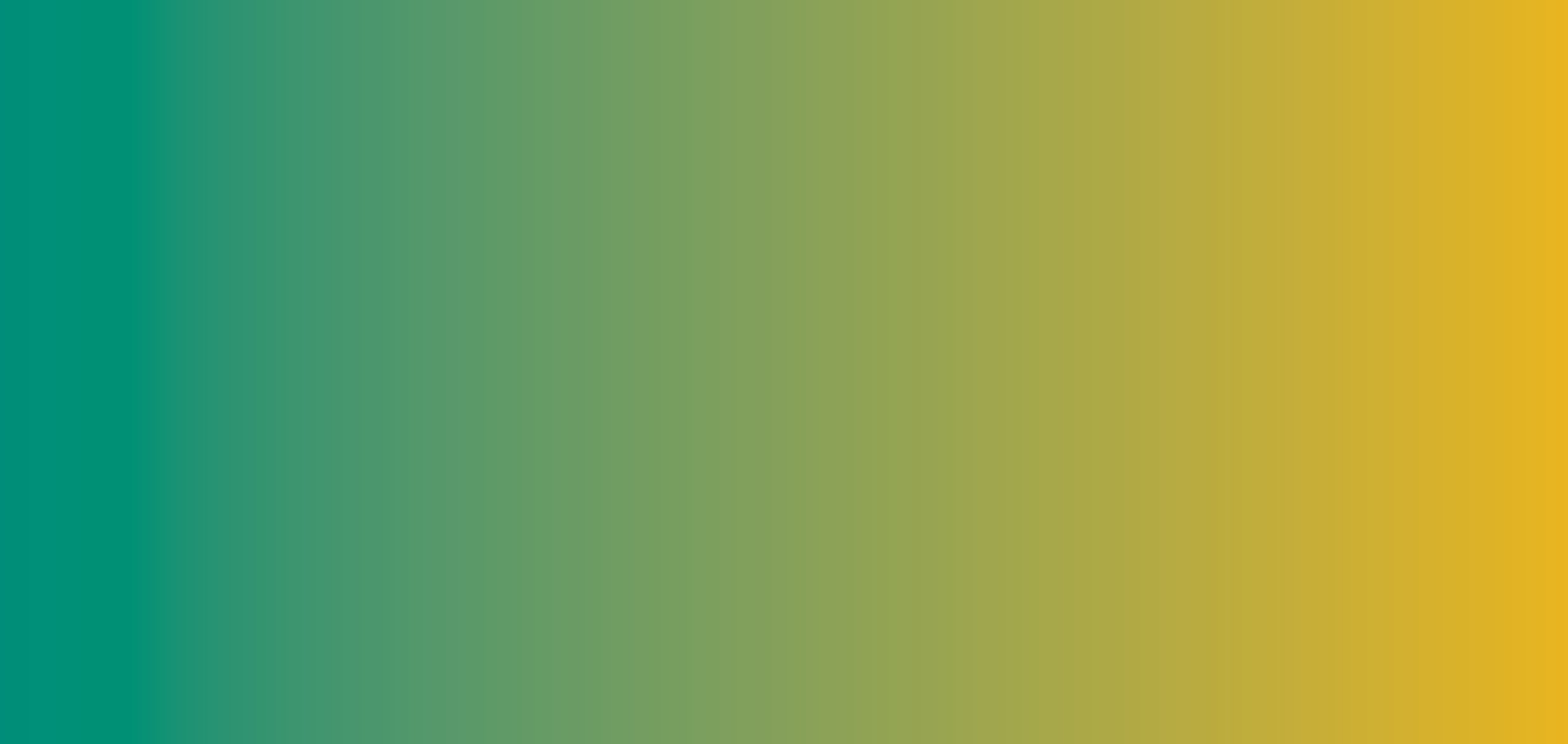 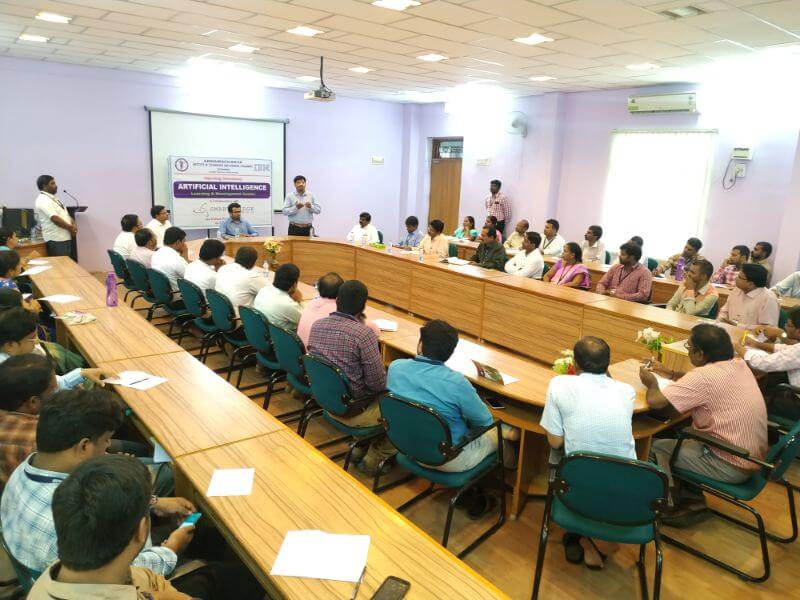 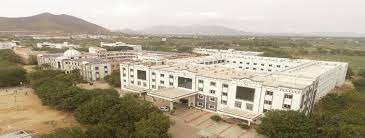 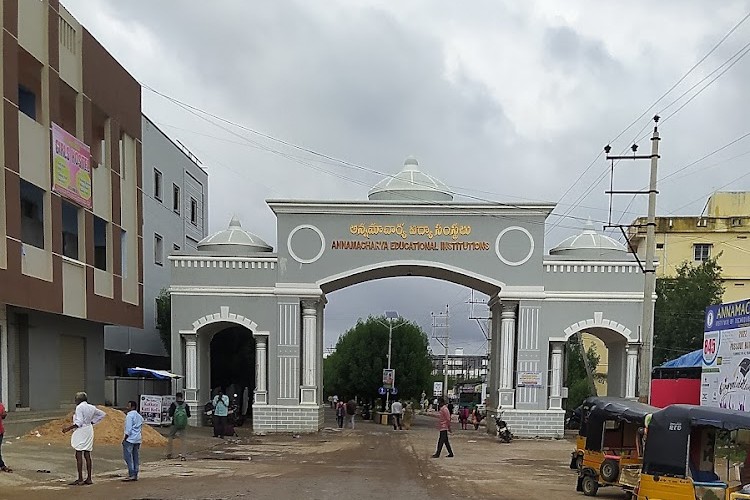 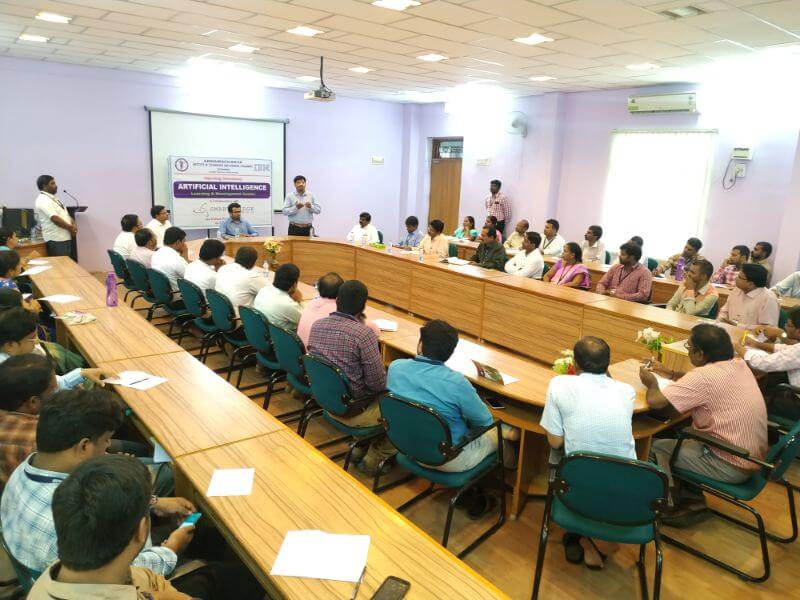 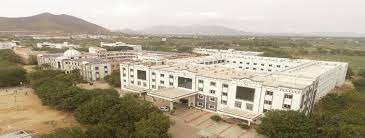 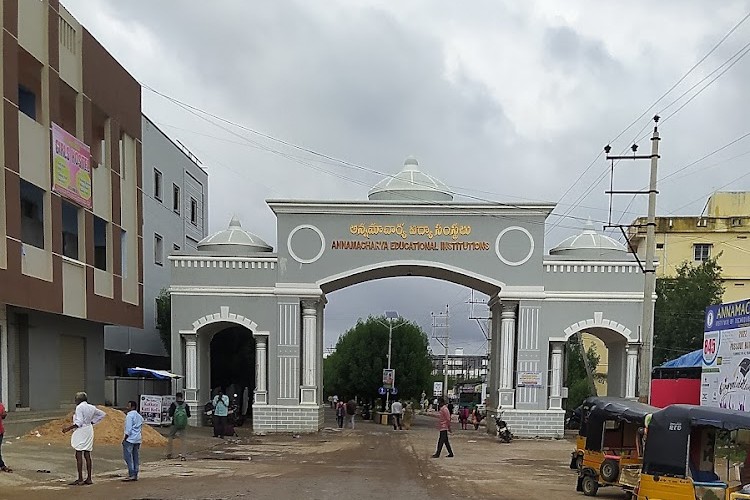 AITS Office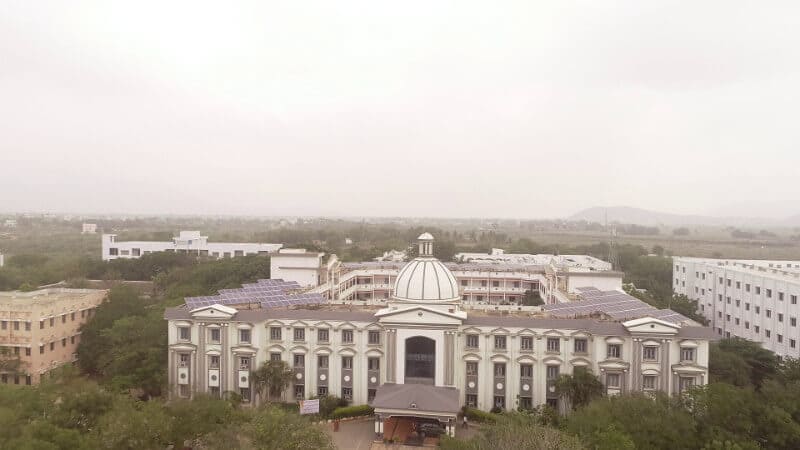 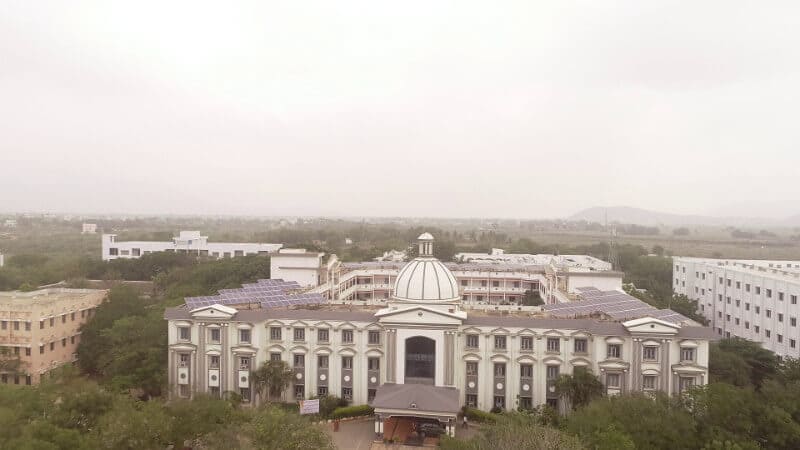 Annamacharya Institute of Technology & Sciences (Autonomous)New Boyanapalli, Rajampet, Kadapa (District) Andhra PradeshPhone: +251863/251864      www.aitsrajampat.ac.in Pin Co: 516126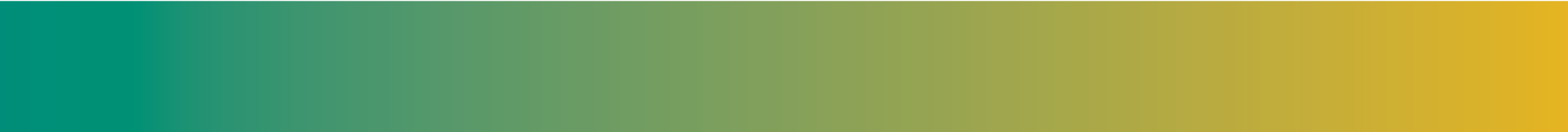 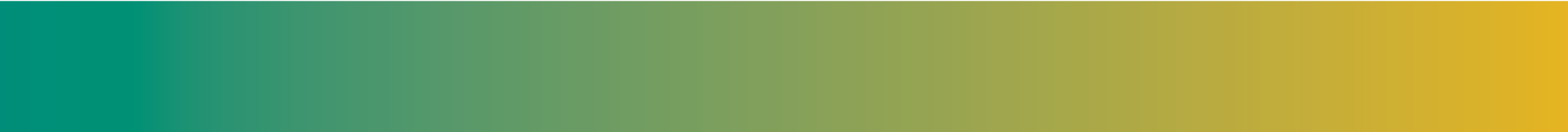 For further Clarifications, contact:Mrs.V.Mouneswari, Program Coordinator, Phone number: 9515337737	email id: cpsaits@gmail.com